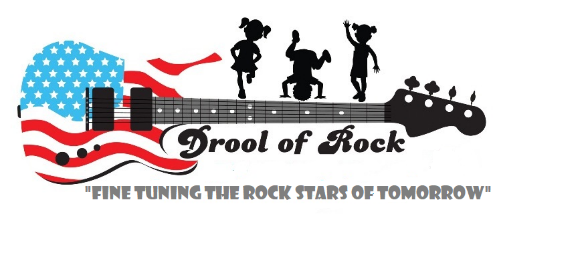 My Care PlanAges 6 Weeks – 23 Months Child’s Name: _________________________________________  Date: ____________________Updated: __________________   Updated: __________________ Updated: ________________ARRIVALWhat time will you usually arrive at the center?____________________What will help you and your child say good-bye to each other?DIAPERING & TOILETINGWhat type of diapers do you have?_______________________________How often do you change your child’s diaper? When does your child typically need a diaper change?Are there any special instructions for diaper changes?SLEEPINGHow will we know that your child is tired and needs to sleep?When does your child usually sleep? For how long does he or she usually sleep?What helps your child fall to sleep?We put babies on their backs. Is your baby used to sleeping on his or her back?  Y  /  NHow does your child wake up? Quickly / SlowlyWhen does your child prefer to be removed from the crib?  Immediately / After a few minutesEATINGBabies:Method: Breastfeeding / Bottle feedingIf breastfeeding, Will you come to the center to breastfeed?  Y  /  NIf so, what time? _____________________If not, will you send expressed breast milk? ___________________If bottle feeding, What kind of formula do you use? ________________________________________________How do you prepare the bottles? ________________________________________________How much does your baby typically drink at one time? ______________________________Does your baby drink water during the day?  Y  /  NIf so, what do they prefer to drink out of?   Bottles  /  Sippy cupsWhen and how much? ______________________________________Is your baby eating solid foods?  Y  /  NIf so, which ones? ____________________________________________________________When? _____________________________________________________________________How do you prepare your baby’s solid foods? ______________________________________How much does your baby eat at one time? ________________________________________What position does your baby prefer to be in when fed? __________________________________Does your baby eat finger foods?  Y  /  N   If so, which ones? All Children: What are some of your child’s favorite foods? What foods does your child dislike?Is your child sensitive or allergic to any foods?  Y  /  N  If yes, please list them:Are there any foods that you don’t want your child to eat?DRESSINGIs there anything special that we should know about dressing and undressing your child?AWAKE TIMEHow does your baby like to be held? What position does your baby prefer when they wake up?In what language do you speak and sing with your child at home?What language does your child use when talking and singing with family members?What does your child like to do when awake?How do you play with your child?DEPARTUREWhat time will you typically come to pick your child up? ___________________What will help you and your child say hello to each other at the end of the day?